ЧЕРКАСЬКА МІСЬКА РАДА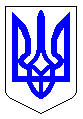 ЧЕРКАСЬКА МІСЬКА РАДАВИКОНАВЧИЙ КОМІТЕТРІШЕННЯВід 06.10.2020 № 964Про нагородження Бабіч Ж.В.Розглянувши клопотання директора Дитячої музичної школи № 3 Черкаської міської ради Колесник А.Ю. (19769-01-29 від 25.09.2020), згідно з Програмою фінансування заходів, пов’язаних із нагородженням міськими відзнаками громадян, трудових колективів на 2016-2020 роки, Положенням про грамоту виконавчого комітету Черкаської міської ради, затверджених рішеннями Черкаської міської ради від 13.09.2016 № 2-899 (зі змінами) та від 10.04.2020                                         № 2-5914 відповідно, керуючись ст. 59 Закону України «Про місцеве самоврядування в Україні», виконавчий комітет Черкаської міської ради ВИРІШИВ: 1. За сумлінну творчу працю, значний особистий внесок у розвиток мистецької освіти, естетичне виховання дітей і молоді міста нагородити грамотою виконавчого комітету Бабіч Жанну Володимирівну, заступника директора                                               з навчально-виховної роботи, викладача вищої категорії класу фортепіано Дитячої музичної школи № 3 Черкаської міської ради.2.	Усі витрати, пов’язані з виконанням цього рішення, здійснювати департаменту управління справами та юридичного забезпечення Черкаської міської ради (Гончар Ю.Г.) у межах кошторису Програми фінансування заходів, пов’язаних із нагородженням міськими відзнаками громадян, трудових колективів на 2016-2020 роки.3. Контроль за виконанням рішення покласти на начальника відділу «Патронатна служба Черкаської міської ради» Ткаченка О.О.Міський голова								А.В. Бондаренко